﻿﻿﻿ 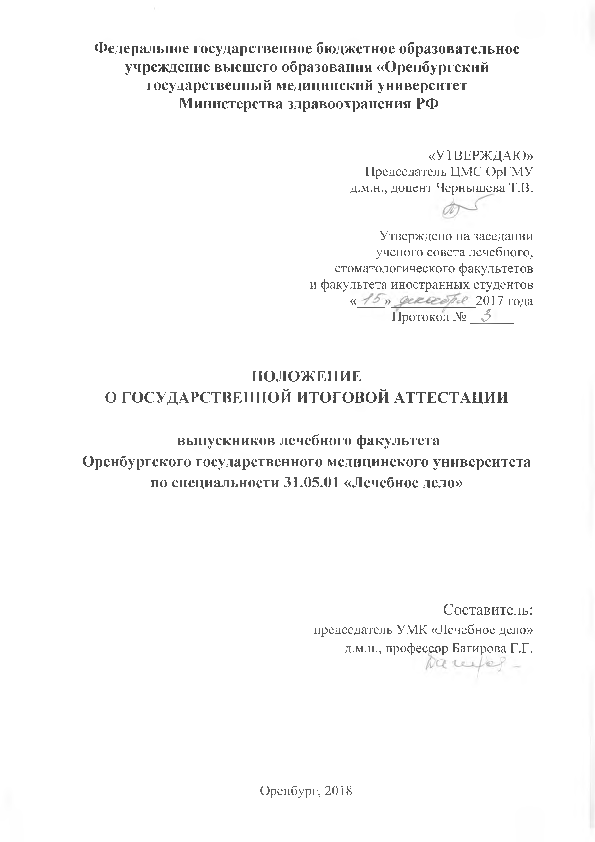 ПОЛОЖЕНИЕ
О ГОСУДАРСТВЕННОЙ ИТОГОВОЙ АТТЕСТАЦИИ ВЫПУСКНИКОВОренбургского государственного медицинского университетаМинистерства здравоохранения Российской ФедерацииНормативные документы для разработки положения о государственной итоговой аттестации выпускников по специальности 31.05.01 – «Лечебное дело»Нормативную правовую базу разработки положения о государственной итоговой аттестации выпускников составляют: Федеральный закон РФ от 29.12.2012 г. №273-ФЗ "Об образовании в Российской Федерации" Приказ №95 Министерства образования и науки Российской Федерации (Минобрнауки России) от «9» февраля 2016 г.  «Об утверждении федерального государственного образовательного  стандарта высшего образования по направлению подготовки 31.05.01  Лечебное дело (уровень специалитета)» (зарегистрирован Министерством юстиции Российской Федерации 01 марта 2016 г., регистрационный №41276).Приказ Министерства образования и науки РФ от 29 июня 2015 г. №636 «Об утверждении Порядка проведения государственной итоговой аттестации по образовательным программам высшего образования –программам бакалавриата, программам специалитета и программам магистратуры» (зарегистрирован в Минюсте РФ 22 июля 2015 года).Приказ Минобрнауки России от 09.02.2016 N 86
"О внесении изменений в Порядок проведения государственной итоговой аттестации по образовательным программам высшего образования - программам бакалавриата, программам специалитета и программам магистратуры, утвержденный приказом Министерства образования и науки Российской Федерации от 29 июня 2015 г. N 636"
(Зарегистрировано в Минюсте России 02.03.2016 N 41296)Приказ Минобрнауки России от 28.04.2016 N 502
"О внесении изменений в Порядок проведения государственной итоговой аттестации по образовательным программам высшего образования - программам бакалавриата, программам специалитета и программам магистратуры, утвержденный приказом Министерства образования и науки Российской Федерации от 29 июня 2015 г. N 636"
(Зарегистрировано в Минюсте России 24.05.2016 N 42233)Устав ФГБОУ ВО «Оренбургский государственный медицинский университет» Министерства здравоохранения Российской Федерации. I. Общие положенияВ соответствии с законодательством освоение образовательных программ высшего образования завершается обязательной итоговой аттестацией выпускников.Порядок проведения государственной итоговой аттестации по образовательным программам высшего образования, в том числе, программе специалитета, устанавливает процедуру организации и проведения организациями, осуществляющими образовательную деятельность, государственной  итоговой  аттестации обучающихся, завершающей освоение имеющих государственную аккредитацию образовательных программ, включая формы государственной итоговой аттестации, требования к использованию средств обучения и воспитания, средств связи при проведении государственной итоговой аттестации, требования, предъявляемые к лицам, привлекаемым к проведению государственной итоговой аттестации, порядок подачи и рассмотрения апелляций, изменения и (или) аннулирования результатов государственной итоговой аттестации, а также особенности проведения государственной итоговой аттестации для обучающихся из числа лиц с ограниченными возможностями здоровья.Государственная итоговая аттестация проводится государственными экзаменационными комиссиями в целях определения соответствия результатов освоения обучающимися основных образовательных программ соответствующим требованиям федерального государственного образовательного стандартаИтоговая государственная аттестация выпускников ОрГМУ по специальности «Лечебное дело» проводится по основной образовательной программе высшего  образования, имеющей государственную аккредитацию.  К государственной итоговой аттестации допускается обучающийся, не имеющий академической задолженности и в полном объеме выполнивший учебный план по соответствующей образовательной программе высшего образования.Обеспечение проведения государственной итоговой аттестации по образовательным программам осуществляется организациями, которые используют необходимые для организации образовательной деятельности средства при проведении государственной итоговой аттестации обучающихся.II. Виды итоговых аттестационных испытанийК видам итоговых аттестационных испытаний выпускников высших учебных заведений относятся:1) государственный экзамен,2) защита выпускной квалификационной работы (далее вместе - государственные аттестационные испытания).Конкретные формы проведения государственной итоговой аттестации устанавливаются организациями самостоятельно в соответствии с требованиями, установленными стандартом (при наличии таких требований).В ОрГМУ по специальности «Лечебное дело» в качестве аттестационного испытания утверждён государственный итоговый междисциплинарный экзамен, который проводится по нескольким дисциплинам и модулям образовательной программы, результаты освоения которых имеют определяющее значение для профессиональной деятельности выпускников.Программа итогового государственного междисциплинарного экзамена и критерии оценки утверждаются высшим учебным заведением с учетом рекомендаций учебно-методических объединений вузов. Итоговые аттестационные испытания, входящие в перечень обязательных итоговых аттестационных испытаний, не могут быть заменены оценкой качества освоения образовательных программ путем осуществления текущего контроля успеваемости и промежуточной аттестации студента.Объем государственной итоговой аттестации, ее структура и содержание устанавливаются организацией в соответствии со стандартом.Срок проведения государственной итоговой аттестации устанавливается организацией самостоятельно.Результаты каждого государственного аттестационного испытания определяются оценками «отлично», «хорошо», «удовлетворительно», «неудовлетворительно».Успешное прохождение государственной итоговой аттестации является основанием для выдачи обучающемуся документа о высшем образовании и о квалификации образца, установленного Министерством образования и науки Российской Федерации.III. Государственные экзаменационные комиссииДля проведения государственной итоговой аттестации в организации создаются государственные экзаменационные комиссии.Для рассмотрения апелляций по результатам государственной итоговой аттестации в организации создаются апелляционные комиссии.Государственная экзаменационная и апелляционная комиссии (далее вместе - комиссии) действуют в течение календарного года.Государственные экзаменационные комиссии состоят из председателя и членов комиссии.Председатель государственной экзаменационной комиссии утверждается не позднее 31 декабря, предшествующего году проведения государственной итоговой аттестации  учредителями организаций по их представлению Государственную экзаменационную комиссию возглавляет председатель, который организует и контролирует деятельность всех экзаменационных комиссий, обеспечивает единство требований, предъявляемых к выпускникам. Председатель государственной экзаменационной комиссии утверждается Министерством здравоохранения Российской Федерации из числа лиц, не работающих в данной организации, имеющих ученую степень доктора наук и (или) ученое звание профессора либо являющихся ведущими специалистами - представителями работодателей или их объединений в соответствующей области профессиональной деятельности.В состав государственной экзаменационной комиссии входят председатель указанной комиссии и не менее 4 членов. Члены государственной экзаменационной комиссии являются ведущими специалистами - представителями работодателей или их объединений в соответствующей области профессиональной деятельности и (или) лицами, которые относятся к профессорско-преподавательскому составу данной организации или к научным работникам данной организации (иных организаций) и имеют ученое звание и (или) ученую степень. Доля лиц, являющихся ведущими специалистами - представителями работодателей или их объединений в соответствующей области профессиональной деятельности (включая председателя государственной экзаменационной комиссии), в общем числе лиц, входящих в состав государственной экзаменационной комиссии, должна составлять не менее 50 процентов.Для проведения  государственной итоговой аттестации в ОрГМУ ректором формируется (после утверждения председателя государственной аттестационной комиссии) государственная экзаменационная комиссия по основной образовательной программе по специальности «Лечебное дело». Организация утверждает состав комиссий не позднее, чем за 1 месяц до даты начала государственной итоговой аттестации.На период проведения государственной итоговой аттестации для обеспечения работы государственной экзаменационной комиссии руководитель организации назначает секретаря указанной комиссии из числа лиц, относящихся к профессорско-преподавательскому составу организации, научных работников или административных работников организации. Секретарь государственной экзаменационной комиссии не входит в её состав.  Он ведет протоколы заседаний, представляет необходимые материалы в апелляционную комиссию.Секретарь государственной экзаменационной комиссии
для проведения ГИА освобождается от участия в учебном процессе по основному месту работы (по согласованию с заведующим кафедрой) за 1 месяц до начала аттестации и на неделю после ее окончания. Секретарь подчиняется непосредственно председателю комиссии и работает в непосредственном контакте с деканатом факультета и учебной частью университета. Секретарь участвует в заседаниях Совета факультета при обсуждении вопросов проведения ГИА (в течение года).Основной формой деятельности комиссии являются заседания. Заседания комиссии правомочны, если в них участвуют не менее двух третей от числа лиц, входящих в её состав. Заседания проводятся председателем. Решения принимаются простым большинством голосов от числа лиц, входящих в состав комиссии и участвующих в заседании. При равном числе голосов председатель комиссии обладает правом решающего голоса. Решения, принятые комиссией, оформляются протоколами.В протоколе заседания государственной экзаменационной комиссии по приему государственного аттестационного испытания отражаются перечень заданных обучающемуся вопросов и характеристика ответов на них, мнения председателя и членов государственной экзаменационной комиссии о выявленном в ходе государственного аттестационного испытания уровне подготовленности обучающегося к решению профессиональных задач, а также о выявленных недостатках в теоретической и практической подготовке обучающегося.Протоколы заседаний комиссии подписываются председателем. Протокол заседания государственной экзаменационной комиссии также подписывается секретарем экзаменационной комиссии.Протоколы заседаний комиссий сшиваются в книги и хранятся в архиве организации.Отчет о работе государственной экзаменационной комиссии заслушивается на ученом совете высшего учебного заведения и вместе с рекомендациями о совершенствовании качества профессиональной подготовки специалистов представляются учредителю в двухмесячный срок после завершения государственной итоговой аттестации. Протоколы государственной итоговой аттестации выпускников хранятся в архиве высшего учебного заведения. IV. Порядок проведения государственной итоговой аттестации в ОрГМУПрограмма государственной итоговой аттестации, включая программу государственных экзаменов и  критерии оценки результатов сдачи государственных экзаменов, утвержденные организацией, а также порядок подачи и рассмотрения апелляций доводятся до сведения обучающихся не позднее, чем за шесть месяцев до начала государственной итоговой аттестации. Государственный экзамен проводится по утвержденной организацией программе, содержащей перечень вопросов, выносимых на государственный экзамен, и рекомендации обучающимся по подготовке к государственному экзамену, в том числе перечень рекомендуемой литературы для подготовки к государственному экзамену.Перед государственным экзаменом проводится консультирование обучающихся по вопросам, включенным в программу государственного экзамена (далее - предэкзаменационная консультация).Не позднее, чем за 30 календарных дней до дня проведения первого государственного аттестационного испытания организация утверждает  расписание государственных аттестационных испытаний, в котором указываются даты, время и место проведения государственных аттестационных испытаний и предэкзаменационных консультаций, и доводит расписание до сведения обучающихся, председателя и членов государственной экзаменационной комиссии и апелляционной комиссии, секретаря государственной экзаменационной комиссии.При формировании расписания устанавливается перерыв между государственными аттестационными испытаниями продолжительностью не менее 7 календарных дней. Результаты государственного аттестационного испытания, проводимого в устной форме, объявляются в день его проведения. Обучающиеся, не прошедшие государственной итоговой аттестации в связи с неявкой на государственное аттестационное испытание по уважительной причине (временная нетрудоспособность, исполнение общественных или государственных обязанностей, вызов в суд, транспортные проблемы (отмена рейса, отсутствие билетов), погодные условия или в других случаях, перечень которых устанавливается организацией самостоятельно), вправе пройти ее в течение 6 месяцев после завершения государственной итоговой аттестации. В данном случае обучающийся должен представить в организацию документ, подтверждающий причину его отсутствия.Обучающийся, не прошедший одно государственное аттестационное испытание по уважительной причине, допускается к сдаче следующего государственного аттестационного испытания (при его наличии). Обучающиеся, не прошедшие государственное аттестационное испытание в связи с неявкой на государственное аттестационное испытание по неуважительной причине или в связи с получением оценки "неудовлетворительно", а также обучающиеся, не прошедшие государственное аттестационное испытание в установленный для них срок (в связи с неявкой на государственное аттестационное испытание или получением оценки "неудовлетворительно"), отчисляются из организации с выдачей справки об обучении как не выполнившие обязанностей по добросовестному освоению образовательной программы и выполнению учебного плана. Лицо, не прошедшее государственную итоговую аттестацию, может повторно пройти государственную итоговую аттестацию не ранее, чем через 10 месяцев и не позднее, чем через пять лет после срока проведения государственной итоговой аттестации, которая не пройдена обучающимся. Указанное лицо может повторно пройти государственную итоговую аттестацию не более двух раз.Для повторного прохождения государственной итоговой аттестации указанное лицо по его заявлению восстанавливается в организации на период времени, установленный организацией, но не менее периода времени, предусмотренного календарным учебным графиком для государственной итоговой аттестации по соответствующей образовательной программе.Последовательность проведения этапов аттестационных испытаний, их порядок, сроки и продолжительность устанавливаются высшим учебным заведением.Государственная итоговая аттестация по специальности «Лечебное дело» осуществляется поэтапно и складывается из  двух составляющих:1.Оценки практических умений выпускников.2.Оценки уровня клинической подготовленности выпускника путем собеседования.Итоговые аттестационные испытания предназначены для определения практической и теоретической подготовленности врача к выполнению профессиональных задач, установленных настоящим образовательным стандартом, и продолжению образования в  ординатуре или в аспирантуре по теоретическим направлениям медицины. Аттестационные испытания, входящие в состав государственной итоговой аттестации выпускника, должны полностью соответствовать основной образовательной программе высшего  образования, которую он освоил за время обучения. Государственная итоговая аттестация выпускника ОрГМУ по специальности «Лечебное дело» включает двухэтапный государственный экзамен.К первому этапу (ОСКЭ) допускаются лица, успешно прошедшие итоговое тестирование в рамках дисциплины «Частные вопросы общей практики». При проведении итогового тестирования каждый студент получает тест, состоящий из ста тестовых заданий. Набор тестовых заданий в тесте уникален. В целом банк тестов составляет 3000. Итоговое тестирование проводится по тестам методического центра аккредитации специалистов Первого  МГМУ им. И.П.Сеченова.Результаты ответов непосредственно фиксируются компьютерной программой, которая обеспечивает процесс тестирования. Время на прохождение теста для всех студентов дается одинаково и составляет 100 минут. Абсолютное прохождение студентом этого этапа соответствует 100%. Минимальный уровень прохождения =70%. Уровень знаний студента  в пределах 71-80% соответствует оценке «удовлетворительно», от 81 до 90% - «хорошо», 91-100% - «отлично». При результате 71-100% студент допускается к государственной итоговой аттестации.I  этап ГИА – оценивается практическая профессиональная подготовка выпускника путём проведения объективного структурированного клинического экзамена – ОСКЭ (The Objective Structured Clinical Examination – OSCE).  Он является  методом оценки клинической компетентности студентов в медицинских вузах и в последипломной подготовке специалистов на основе объективного тестирования через выполнение клинических заданий. Экзамен ОСКЭ предназначен для оценки клинической компетентности студентов и может включать: сбор анамнеза, написание истории болезни, проведение объективного физического осмотра пациента, технику и процедуру выполнения навыков, интерпретацию данных лабораторно-инструментальных методов исследования, навыки консультирования и общения студента с пациентом.Продолжительность этапа должна давать возможность выпускнику последовательно выполнить весь необходимый объем навыков и умений для профессиональной деятельности.  Каждый навык оценивается в условных баллах, которые заносятся в чек-лист, суммируются. По количеству набранных баллов выставляется оценка: «отлично», «хорошо», «удовлетворительно», «неудовлетворительно». При этом оценка «отлично» выставляется в случае, если навык выполнен на 90% и более, «хорошо» - на 80-89%, «удовлетворительно – на 70-79%, «неудовлетворительно» - менее 69%. Информация для преподавателя:19 баллов и менее «неудовлетворительно» (навык выполнен на 69% и менее)21-20 баллов «удовлетворительно» (навык выполнен на 70-79 %)24-22 баллов «хорошо» (навык выполнен на 80-89 %)27-25 баллов - «отлично» (навык выполнен на 90% и более).Положительный результат сдачи практических умений является допуском к следующему этапу ГИА. Окончательное решение о допуске к следующему этапу ГИА выпускника, получившего неудовлетворительную оценку в каждом отдельном случае принимается Председателем Государственной экзаменационной комиссии.II этап – итоговое собеседование.  Оно включает проверку целостности профессиональной подготовки выпускника, т.е. уровня его компетенции в использовании теоретической базы для решения конкретных профессиональных ситуаций. Собеседование проводится по 2 ситуационным задачам с описанием клинических и лабораторно-инструментальных данных больных различного профиля и составлению алгоритма действий врача при том или ином синдроме. Оценке в данном случае подлежит степень умения выпускника разрабатывать и осуществлять оптимальные решения таких ситуаций на основе интеграции содержания дисциплин, входящих в аттестационное испытание.При проведении второго этапа итоговой аттестации могут использоваться  задания, включающие комплекты аттестационных контрольно-измерительных материалов, которые могут сопровождаться иллюстрациями, данными анализов крови, электрокардиограммами, рентгенограммами и др. материалами, соответствующими клинической ситуации (задаче) пациента. В ходе собеседования с членами государственной экзаменационной комиссии студент демонстрирует клиническое мышление, делает выводы, ставит диагноз, назначает план лечения пациента, определяет прогноз, разрабатывает профилактические мероприятия. Ответы студента на каждый вопрос задачи оцениваются в зависимости от полноты и правильности его (в сравнении с эталоном). Результаты собеседования по каждой задаче суммируются и оцениваются по пятибалльной системе. На этапе собеседования первоначально суммируются баллы, полученные при ответе на каждый из вопросов одной задачи, а затем при ответе на все задачи экзаменационного задания.При решении каждой задачи результат в   диапазоне 24-30 баллов, что составляет 80% и более, выставляется оценка «отлично»., 18-23 балла (60%-79%) – «хорошо», 9-17 баллов (30-59%)- «удовлетворительно»,  менее 8 баллов (<30%) – «неудовлетворительно».При выставлении итоговой оценки учитываются результаты, показанные выпускником и  на первом  этапе.Результаты экзамена на каждом этапе объявляются выпускнику в тот же день после оформления и утверждения в установленном порядке протоколов заседания государственной экзаменационной комиссии.По результатам двух этапов выставляется итоговая оценка по пятибалльной шкале. Оценка заносится в протокол заседания государственной экзаменационной комиссии.Обучающиеся, не прошедшие государственное аттестационное испытание в связи с неявкой на него по неуважительной причине или в связи с получением оценки «неудовлетворительно», отчисляются из организации с выдачей справки об обучении как не выполнившие обязанностей по добросовестному освоению образовательной программы и выполнению учебного плана.Решение о присвоении выпускнику квалификации по специальности «Лечебное дело» и выдаче диплома о высшем профессиональном образовании государственного образца принимает государственная экзаменационная комиссия по положительным результатам государственной итоговой аттестации, оформленным протоколами государственной экзаменационной комиссии. V.Апелляционная комиссияПо результатам государственных аттестационных испытаний обучающийся имеет право на апелляцию.Для рассмотрения апелляций по результатам государственной итоговой аттестации в организации создается апелляционная комиссия, которая состоит из председателя, не менее 3  членов комиссии и действует в течение календарного года. Состав апелляционной комиссии формируется из числа лиц, относящихся к профессорско-преподавательскому составу организации и не входящих в состав государственных экзаменационных комиссий.Председателем апелляционной комиссии утверждается руководитель организации.Обучающийся имеет право подать в апелляционную комиссию письменную апелляцию о нарушении, по его мнению, установленной процедуры проведения государственного аттестационного испытания или несогласии с результатами государственного экзамена.Апелляция подаётся  лично обучающимся в апелляционную комиссию не позднее следующего рабочего дня после объявления результатов государственного аттестационного испытания.Для рассмотрения апелляции секретарь государственной экзаменационной комиссии направляет в апелляционную комиссию протокол заседания государственной экзаменационной комиссии, заключение председателя государственной экзаменационной комиссии о соблюдении процедурных вопросов при проведении государственного аттестационного испытания, а также письменные ответы обучающегося (при их наличии) (для рассмотрения апелляции по проведению государственного экзамена).Апелляция рассматривается не позднее 2 рабочих дней со дня подачи на заседании апелляционной комиссии, на которое приглашаются председатель государственной экзаменационной комиссии и обучающийся, подавший апелляцию. Заседание апелляционной комиссии может проводиться в отсутствие обучающегося, подавшего апелляцию, в случае его неявки на заседание апелляционной комиссии. Решение комиссии доводится до сведения обучающегося, подавшего апелляцию, в течение 3 рабочих дней со дня заседания апелляционной комиссии. Факт ознакомления обучающегося с решением апелляционной комиссии удостоверяется подписью обучающегося.  При рассмотрении апелляции о нарушении процедуры проведения государственного аттестационного испытания апелляционная комиссия принимает одно из следующих решений:об отклонении апелляции, если изложенные в ней сведения о нарушениях процедуры проведения государственного аттестационного испытания обучающегося не подтвердились и (или) не повлияли на результат государственного аттестационного испытания;об удовлетворении апелляции, если изложенные в ней сведения о допущенных нарушениях процедуры проведения государственного аттестационного испытания обучающегося подтвердились и повлияли на результат государственного аттестационного испытания.В случае, если апелляция удовлетворена, результат проведения государственного аттестационного испытания подлежит аннулированию, в связи с чем протокол о рассмотрении апелляции не позднее следующего рабочего дня передается в государственную экзаменационную комиссию для реализации решения апелляционной комиссии. Обучающемуся предоставляется возможность пройти государственное аттестационное испытание в сроки, установленные образовательной организацией.При рассмотрении апелляции о несогласии с результатами государственного экзамена апелляционная комиссия выносит одно из следующих решений:об отклонении апелляции и сохранении результата государственного экзамена;об удовлетворении апелляции и выставлении иного результата государственного экзамена.Решение апелляционной комиссии не позднее следующего рабочего дня передается в государственную экзаменационную комиссию. Оно является основанием для аннулирования ранее выставленного результата государственного экзамена и выставления нового.Решение апелляционной комиссии является окончательным и пересмотру не подлежит.Пожалуйста, подождитеКонец формы